ОТЧЕТуправляющей компании ООО «УК «СОДРУЖЕСТВО»о выполненных работах и оказанных услугахпо управлению и эксплуатации жилой части многоквартирного дома по адресу:г.Санкт-Петербург, ул.Стойкости, дом 7, корпус 3 за 2012 год                                                          Общая площадь жилых помещений здания:         4 300 м²                                                                                                              Количество квартир:                89                                                                          Количество нежилых помещений:                  1                                                                                             Количество подъездов:                  3                                                                                                                 Этажность:                 7-9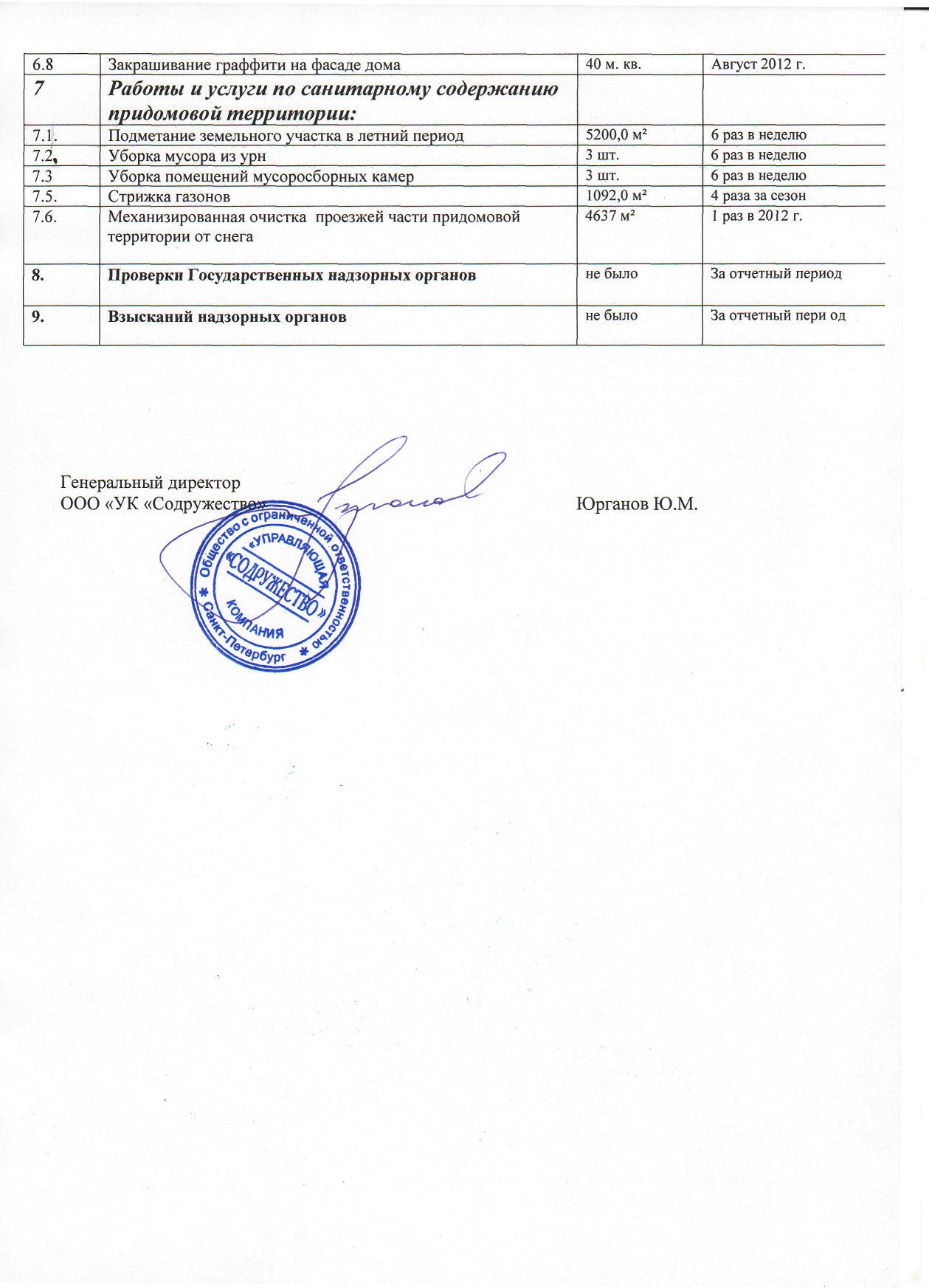 №№п/п                                 Наименование работ  ОбъемыПериодичность1.Услуги по управлению многоквартирным домом:1.1.Заключены договора:1.1.1.Договор энергоснабжения № 35769 от 31.03.2011 г.Администри-рованиеДействующийС 01.05.2011 г.1.1.2. Договор теплоснабжения № 21171 от  19.12.2007 г.между ЗАО «ФИРМА «ПЕТРОТРЕСТ-МОНОЛИТ» иОАО «ТГК-1»Администри-рованиеВременный, действует до даты заключения постоянного договора1.1.3.Договор  возмещении (компенсации) расходов за потребленную тепловую энергию о т 01.01.2009 г. между ЗАО «ФИРМА «ПЕТРОТРЕСТ-МОНОЛИТ и ООО «УК «Содружество»Администри-рованиеВременный, действует до даты заключения постоянного договора 1.1.4.Договор поручительства № 21171 б от 01. 09.2011 г. между ООО «УК «Содружество» и ОАО «Теплосеть Санкт-Петербурга»Администри-рованиеВременный, действует до даты заключения постоянного договора1.1.5.Договор № 15-531715-ЖФ-ВС на отпуск питьевой воды ГУП «Водоканал Санкт-Петербурга» от 26.05.2011 г.Администри-рованиеДействующийс 26.05.2011 г.1.1.6.Договор № 15-545345-НП-ВО на приём сточных вод и загрязняющих веществ ГУП «Водоканал Санкт-Петербурга» от 26.05.2011 г.Администри-рованиеДействующийс 26.05.2011 г.1.1.7.Договор № 1.ВС.00013 на техническое, аварийное обслуживание и ремонт  внутридомовых систем газоснабжения ООО «ПетербургГаз» от 01.01.2010 г.Администри-рованиеДействующий 1.1.8.Договор № 22 на техническое обслуживание лифтов ООО «Лифтовая компания «Содружество» от 01.11.2011 г.Администри-рованиеДействующийс  01.11.2011г. 1.1.9.Договор на вывоз и утилизацию твёрдых бытовых отходов и крупногабаритного мусора ООО «Контраст» №206-МБ/12 от 06.02.2012 г.\Администри-рованиеДействующий1.1.10.Договор № 7С3/09 на техническое обслуживание, прием и обработку сигналов ОДС от  01.05.2009 г. ООО «АТС»Администри-рованиеДействует  с  01.05.2009 г.1.1.11.Договор № А-2-5/09-3-2344 от 01.01.2009 г. от 01.02.2009 г. по созданию единого комплекса системы кабельного телевидения ОАО Телекомпания Санкт-Петербургское кабельное телевидение»Администри-рованиеДействующий 1.1.12.Договор № 08-2052 от 01.08.2009г. ФГУП «Радиотрансляционная сеть Санкт-Петербурга»Администри-рованиеДействующий1.1.13.Договор № 16/ООО «УК «Содружество» от 30.01.2009 г. на  паспортно-регистрационное обслуживание граждан многоквартирного дома № 7 корп.3 по ул.Стойкости государственным учреждением «Жилищное агентство Кировского района Санкт-Петербурга»Администри-рованиеДействующий1.2Оформление и ведение технической документации на дом (оперативные журналы, журналы приема и учета заявок, инструктажей по ТБ обслуживающего персонала, учета энергоресурсов)6 журналовежедневно1.3.Расчет платы за жилищно-коммунальные услуги89 квартир1 -нежилоеежемесячно1.4.Работа с должниками: направлено претензий к собственникам, имеющим задолженность по оплате жилищно-коммунальных услуг, направлено 1 иска в суд ,уведомлений-  191искнаправлен в судза отчетный период1.5.Обучены лица, из числа административно-технического персонала, ответственные  за электрохозяйство, тепловую энергоустановку, организацию работы лифтов, за пожарную безопасность3 человекаежегодно1.6.Проведена аттестация обслуживающего персонала (электрик, сантехник, специалист слаботочных систем, теплотехник, дворник, уборщица) на знание правил и норм производственной санитарии и техники безопасности4 человекежегодно1.7Управляющий дома ведет прием проживающих граждан 1раз в неделюЧетверг, с 17 до 19.001.8.Бухгалтер ведет прием граждан в офисе управляющей компании2 раза в месяц 2-4-я  Пятница месяца, с 17 до 19.002.Работы и услуги по содержанию общего имущества в многоквартирном доме:2.1.Услуги по дератизации  583,6 м² 1 раз в месяц2.2.Услуги аварийно-диспетчерского обслуживания  общедомовых систем    58 заявоккруглосуточно2.3Сезонные технические осмотры общего имущества многоквартирного дома2 раза в годМарт  2012 г.Октябрь 2012 г.2.4Подготовка дома к зимнему отопительному сезону 2012-2013 г.г.: предъявление систем инспекторам:Общее имуществоС мая по август.2012г.2.4.1. Водоканала Водомерный узел20.08.2012 г.2.4.2.Тепловой сетиСистема отоплении, ИТП., ГВС05.07.2012 г.2.4.3. Пожарного надзораОбщее имущество03.07.2012 г.Газовой службы. Общедомовые газовые сети21.06.2012 г.2.4.4.Сдача паспорта готовности дома в Государственную жилищную инспекцию31.08.2012 г.2.5Гидравлическая промывка систем центрального отопления, систем горячего водоснабжения, индивидуальных тепловых пунктовТепловой пункт, система ГВС, система ЦОИюль 2012 г.2.6Поверка манометров  5 шт.Июль 2012г.2.9Техническое обслуживание объединенной диспетчерской системы с проводной связью12 сигналов.По договору с ООО «АТС»2.10Работы по техническому обслуживанию общего имущества в доме:2.10.1По системе центрального отопления в соответствии с «Правилами эксплуатации жилищного фонда»в полном объеме1 раз в неделю, по мере необходимости2.10.2По системе горячего водоснабжения в соответствии с «Правилами эксплуатации жилищного фонда»в полном объеме1 раз в неделю, по мере необходимости 2.10.3По системе холодного водоснабжения в соответствии с «Правилами эксплуатации жилищного фонда»в полном объеме1 раз в неделю, по мере необходимости2.10.4По системе канализации (профилактическая прочистка лежаков и выпусков)в полном объемеСогласно графика ППР1 раз в неделю2.10.5По системе центрального отопления в соответствии с «Правилами эксплуатации жилищного фонда»в полном объеме1раз в неделю, по мере необходимости2.10.6По внутренним системе электроснабжения и электротехническим устройствам дома в полном объемеСогласно графика ППР1 раз в неделю2.10.7По системам контроля доступа ( домофоны )в полном объеме1раз в неделю, по мере необходимости2.10.8По системе диспетчеризациив полном объемеПо договору с ООО «АТС»2.10.9По индивидуальному тепловому пункту и узлу учета тепловой энергии ИТП, УУТЭ1 раз в неделю2.10.10По  водомерным узлам1 станция, 2 узла1 раз в неделю3.Санитарная уборка мест общего пользования (коридоры, лестницы, переходные балконы технологические помещения)3.1.Подметание полов коридоров, лестниц 861,0м²6 раз в неделю3.2.Влажная уборка полов 1-го этажа; влажная уборка кабин лифтов 68,80м²6раз в неделю3.4.Влажная уборка полов выше 1-го этажа792,20м²1раз в неделю3.5.Мытье  дверей и чистка стекол в МОП    46 шт.2 раза в год 3.6.Влажная уборка отопительных приборов  24 шт.1 раз в месяц3.7.Влажная протирка плафонов светильников  270 шт.1 раз в год3.8Уборка  подвала (влажное подметание) 583,60м² 2 раза в год и по мере необходимости3.9Уборка  чердака (влажное подметание) 624,30м² 2раза в год и по мере необходимости3.10Уборка в технических помещениях (влажная протирка оборудования и коммуникаций, влажное подметание пола) 162,60м² 1 раз в месяц3.11.Уборка кровли от мусора 624,30 м² 2 раза в год3.12Очистка парапетов кровли от снега и сосулек ( сезон)По периметруПо необходимости4.Вывоз и утилизация  мусора:4.1Вывоз и утилизация твердых бытовых отходов336.75 м. куб.За отчетный период4.2Вывоз крупногабаритного мусора4 раза, по мере необходимости5.Лифты:5.1Техническое обслуживание лифтов ООО «ЛК «Содружество»3По договору5.2Техническое диагностирование лифтов ЗАО «Инженерный центр КПЛ»3Март  2012 г.6.Работы по текущему ремонту:6.1.Ремонт кровли 2,3 м²Август 2012 г.6.2.Ремонт парапета кровли3.5  п/мСентябрь 2012 г.6.3.Ремонт покрытия из изопласта козырьков лоджий2 шт.Август-сентябрь 2012 г.6.4Установка недостающих плафонов в МОП и технических помещениях2 шт.Май 2012 г.6.5Замена разбитых армированных стёкол в МОП3 шт.За отчётный период6.6Замена разбитых оконных стёкол3 шт.Июль-декабрь 2012 г.6.7Замена разбитой напольной плитки в МОП7 шт.За отчётный период